 ŚLĄSKIE DINOZAURY (NIE TYLKO) Z KRASIEJOWAŚląskie pra-jaszczury - stan i perspektywy badańBiocenozy i środowiska u zarania ery dinozaurówCiekawostki ze śląskiego triasu rodem*  *  *VI SESJA POPULARNONAUKOWAORGANIZOWANA PRZEZ EUROPEJSKIE CENTRUM PALEONTOLOGII UNIWERSYTETU OPOLSKIEGO
15-16 czerwca 2019 r. Krasiejów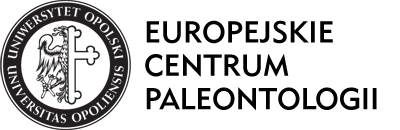 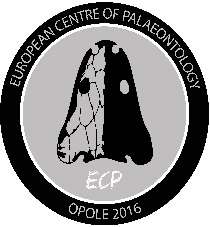 Z inicjatywy prof. dr hab. Grzegorza Rackiego (Uniwersytet Śląski), zapraszamy do udziału w szóstej sesji popularnonaukowej poświęconej późnotriasowym kręgowcom regionu śląskiego, w szerokim kontekście paleobiologicznym i geologicznym, która odbędzie się w dniu 15 czerwca bieżącego roku w Krasiejowie.Podobnie jak pięć poprzednich sesji, organizowanych od 2003 r. w Sosnowcu, Warszawie i Krakowie (https://www.researchgate.net/publication/312601025_Sesje_krasiejowskie_2003-2015], będzie ona miejscem do przedstawienia wyników wszelkich prac związanych z szeroko rozumianą problematyką paleontologii kręgowców - i to niekoniecznie ograniczoną do triasu śląskiego. Udział młodych pracowników naukowych jest szczególnie mile widziany.Zachęcamy do składania propozycji wystąpień w formie referatów (15-20 minut) oraz komunikatów (do 10 minut) i przesyłanie jednostronicowych abstraktów w terminie do 31 maja br. na adres: racki@us.edu.pl. Tym razem sesja odbędzie się 15 czerwca (sobota) bezpośrednio obok stanowiska dokumentacyjnego „Trias” w Parku Nauki i Ewolucji Człowieka w JuraParku w Krasiejowie. Ogólne warunki uczestnictwa są następujące:- nie ma opłaty konferencyjnej: materiały umieścimy gratisowo w Internecie oraz na CD (dla wszystkich uczestników]; sponsorujemy także 2 przerwy kawowe;- dojazd we własnym zakresie; osobom, które z powodu trudności komunikacyjnych są zmuszone przybyć dzień wcześniej lub wyjechać dzień później, oferujemy bezpłatny nocleg w Stacji Paleontologicznej UO (jakkolwiek jest tam tylko 12 miejsc, więc w przypadku nadmiaru chętnych trzeba się liczyć z miejscem na podłodze); drugą możliwością jest nocleg w hostelu JuraParku (50 zł ze śniadaniem), lub w Domku Sarmata w Krasiejowie (90 zł ze śniadaniem);- we własnym zakresie pozostaje też obiad (dwugodzinna przerwa w sesji: restauracje w JuraParku lub centrum Krasiejowa); istnieje możliwość zorganizowania wspólnego posiłku, o ile będą chętni – koszt ok. 25 zł (zupa, drugie danie, napoje) – bezpośrednio w JuraParku. Podobnie jest możliwość zorganizowania spotkania przy piwie w sobotę wieczorem po zakończeniu sesji, z zaopatrzeniem we własnym zakresie.Ponadto, 16 czerwca przed południem proponujemy zwiedzenie odnowionej wystawy paleontologicznej w Starej Szkole w Krasiejowie (http://www.krasiejow.pl/16-muzeum-paleontologiczne.html) oraz - w przypadku odpowiedniej liczby zgłoszeń - wycieczkę terenową do kamieniołomu Odra w Opolu (kreda górna).W kwestiach logistycznych związanych z sesją (dojazdy, noclegi, wyżywienie, wycieczka) prosimy kontaktować się bezpośrednio z dr hab. Eleną Yazykovą, prof. UO: eyazykova@uni.opole.pl.                                                                              Komitet organizacyjny